Ulan–Majorat, grudzień 2020 r.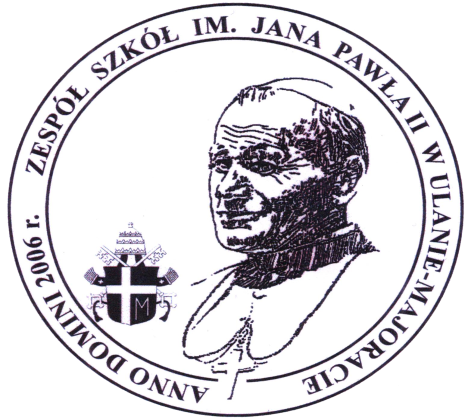 REGULAMIN XIV KONKURSU PLASTYCZNEGOdla przedszkoli oraz szkół podstawowych z Diecezji Siedleckiej                noszących imię Jana Pawła II„Nie lękajcie się waszej młodości i waszych głębokich pragnień szczęścia, prawdy, piękna …”Cele konkursu:- Rozwijanie wyobraźni oraz twórczych umiejętności dzieci inspirowanych życiem                                         i działalnością  Jana Pawła II ;- Zachęcanie do naśladowania jego pasji w służbie człowiekowi;- Propagowanie wartości chrześcijańskich w procesie wychowania i kształcenia;Organizator:Zespół Szkół im. Jana Pawła II w Ulanie–MajoraciePatronat honorowy:Proboszcz Parafii p.w. św. Małgorzaty w UlanieWójt Gminy Ulan–MajoratPatronat medialny:Wspólnota, iledzisiaj.pl,Współorganizator:Gminny Ośrodek Kultury w Ulanie–MajoracieUczestnicy:W konkursie mogą wziąć udział  5 i 6 - latki, uczniowie klas I –III; IV- VI oraz VII – VIII z Diecezji SiedleckiejWarunki uczestnictwa:1. Zadaniem uczestników jest wykonanie pracy plastycznej związanej z tematem „Nie lękajcie się waszej młodości i waszych głębokich pragnień szczęścia, prawdy, piękna…”                      2. Prace muszą być wykonane przez jednego autora (prace zbiorowe nie będą rozpatrywane);3. Każda praca powinna być czytelnie opisana na odwrocie:imię i nazwisko autora - wiek autora i klasa; imię i nazwisko nauczyciela – opiekuna artystycznego; nazwa i adres (telefon, e – mail) szkoły.4. Prace konkursowe należy wykonać dowolną (płaską) techniką plastyczną                                                - rysunek, grafika, malarstwo;                                                                                                             - format prac konkursowych to wyłącznie A3 (297 x 420 mm); blok techniczny5. Ilość prac jednego autora z jednej placówki nie jest ograniczona                                                      (nie należy ich oprawiać w „passe – partout”, zginać ani rolować).6. Prace należy przesłać  do 16 kwietnia 2021r.                                                                                          (decyduje data stempla pocztowego – nie odpowiadamy za uszkodzenia podczas wysyłki)   na adres:Zespół Szkół  im. Jana Pawła IIUlan-Majorat 5321–307 Ulan–Majoratwoj. lubelskieKontakt z organizatorem: tel.( 83) 35 18 085; e – mail  zs.ulan@ulanmajorat.pl;  Komisarz konkursu: Barbara Karwowska, tel. 698 566 054Ocena prac:Prace będą oceniane w następujących grupach -dzieci 5 i 6 - letnie; klasy I – III SP; klasy IV –VI SP oraz klasy VII – VIII SP Kryteria oceny:- zgodność z tematem i założeniami konkursu; - pomysł plastyczny;- oryginalne ujęcie tematu;- kompozycja                                                                                                                                                        - przejrzyste i czytelne przesłanie;- świadomość i celowość użycia środków wyrazu plastycznego;- atrakcyjność techniki wykonania;- estetyka pracy oraz samodzielność procesu twórczego; - spełnienie wymogów technicznych i formalnych, między innymi wypełnienie „OŚWIADCZENIA O WYRAŻENIU ZGODY”.Ogłoszenie wyników:Wernisaż połączony z wręczeniem nagród i wyróżnień laureatom odbędzie się 13 maja 2021 roku w Gminnym Ośrodku Kultury w Ulanie-Majoracie.Uwagi końcowe:-  prace zgłoszone na konkurs stają się własnością organizatora;-  komunikat konkursu zostanie zamieszczony na stronie internetowej organizatora;  -  organizator zastrzega sobie prawo do nieodpłatnej publikacji prac w mediach;     - udział w konkursie jest jednoznaczny z akceptacją niniejszego regulaminu oraz zgodą na publikację  materiałów z przebiegu konkursu i wizerunku fotografowanych osób.Z papieskim pozdrowieniemKomisarz Konkursu                                  Dyrektor Zespołu Szkół im. Jana Pawła II                                                                                                                                      w Ulanie-Majoracie           Barbara Karwowska		                                          Małgorzata Karpińska Patronat honorowy: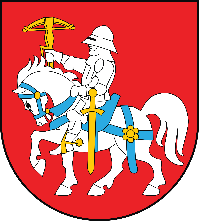 Proboszcz Parafii p.w. św. Małgorzaty w Ulanie           Ks. Krzysztof Pawłowski							                         					 Wójt Gminy Ulan–Majorat						                                Jarosław KoczkodajPatroni medialni: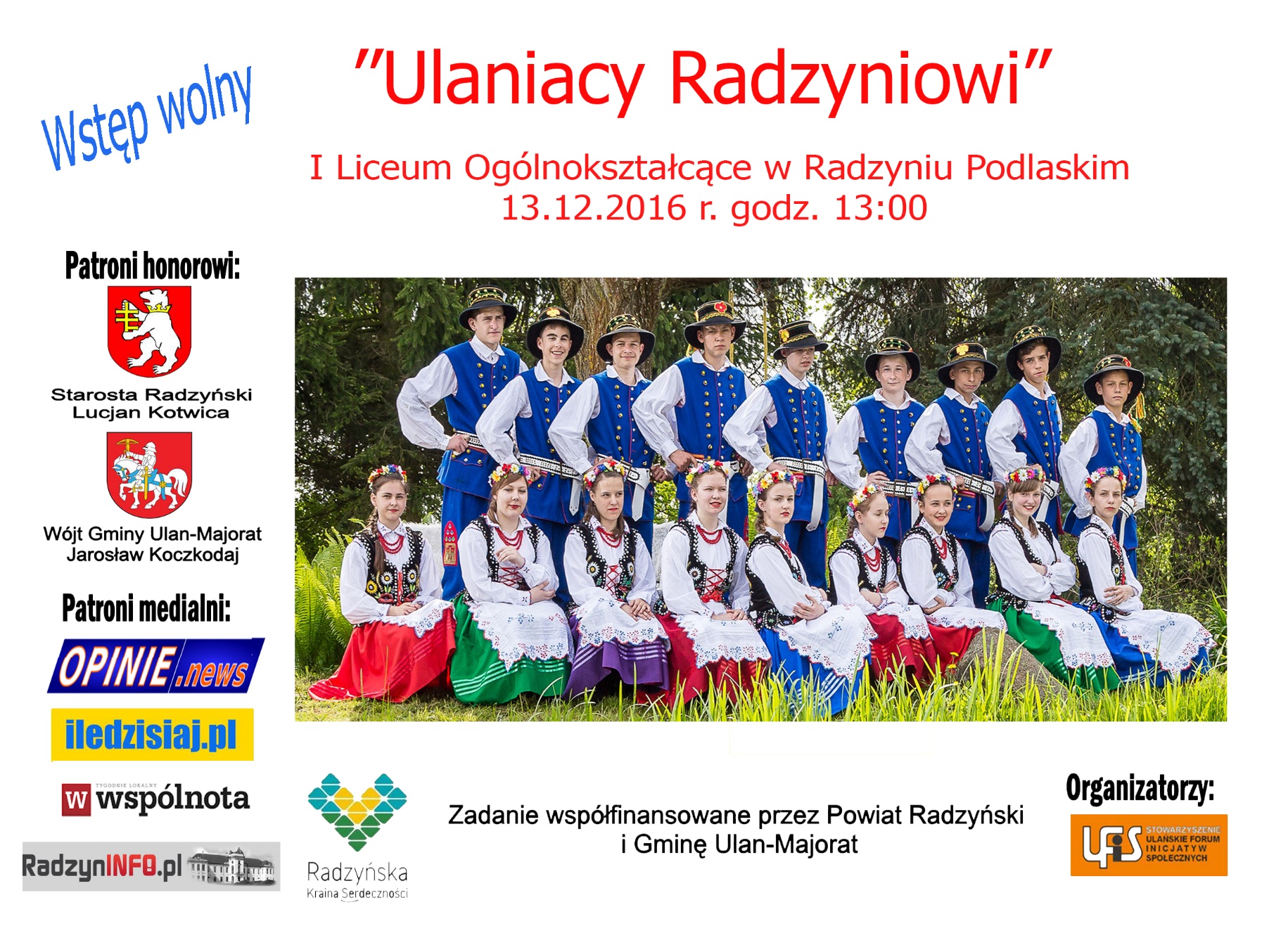 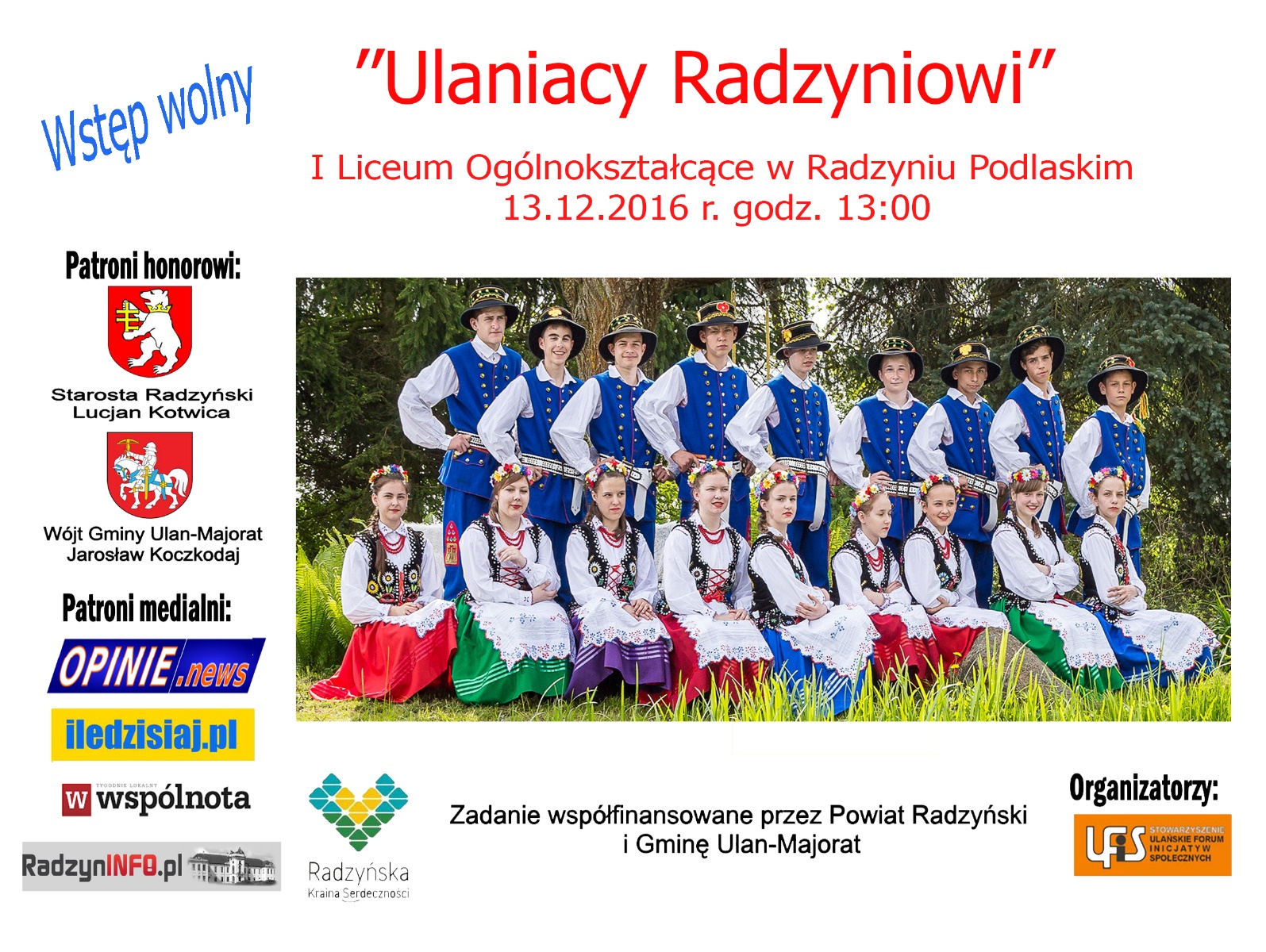 Współorganizator: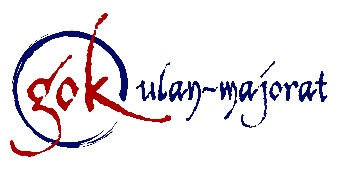 OŚWIADCZENIE O WYRAŻENIU ZGODYWyrażam zgodę na przetwarzanie danych osobowych:…………………………………………………………………………………………….. zgodnie z Rozporządzeniem Parlamentu Europejskiego i Rady (UE) 2016/679 z dnia 27 kwietnia 2016 r. w sprawie ochrony osób fizycznych w związku z przetwarzaniem danych osobowych i w sprawie swobodnego przepływu takich danych oraz uchylenia dyrektywy 95/46/WE (ogólne rozporządzenie o ochronie danych), publ. Dz. Urz. UE L Nr 119, s. 1                    w celach organizacjiXIV KONKURSU PLASTYCZNEGOdla przedszkoli oraz szkół podstawowych z Diecezji Siedleckiejnoszących imię Jana Pawła II„Nie lękajcie się waszej młodości i waszych głębokich pragnień szczęścia, prawdy, piękna …”…………………………………………..(data, podpis rodzica/opiekuna prawnego)OŚWIADCZENIE O WYRAŻENIU ZGODYWyrażam zgodę na przetwarzanie danych osobowych:…………………………………………………………………………………………….. zgodnie z Rozporządzeniem Parlamentu Europejskiego i Rady (UE) 2016/679 z dnia 27 kwietnia 2016 r. w sprawie ochrony osób fizycznych w związku z przetwarzaniem danych osobowych i w sprawie swobodnego przepływu takich danych oraz uchylenia dyrektywy 95/46/WE (ogólne rozporządzenie o ochronie danych), publ. Dz. Urz. UE L Nr 119, s. 1                    w celach organizacjiXIV KONKURSU PLASTYCZNEGOdla przedszkoli oraz szkół podstawowych z Diecezji Siedleckiejnoszących imię Jana Pawła II„Nie lękajcie się waszej młodości i waszych głębokich pragnień szczęścia, prawdy, piękna …”…………………………………………..